Obr. PD-PRI-ZUNPRIJAVA NA LETOVANJEUPORABNIK – NOSILEC NAPOTNICE (ustrezno označi):  Delavec ZZZS 	          Ožji družinski član	           Upokojeni delavec 		Zunanji uporabnik    PODATKI O UPORABNIKU – NOSILCU NAPOTNICE:Ime in priimek: 	Naslov (ulica, številka pošte, naziv pošte): 	Davčna številka: 	Številka TRR in naziv banke: _________________________________________________________________________________Elektronski naslov: 	Telefon: 	LETOVATI ŽELIM – PODATKI O POČITNIŠKI ENOTI IN TERMINUPočitniška enota (naziv, naslov, številka stanovanja, številka hišice, …):Termin letovanja: od 	do 	.OSEBE, KI LETUJEJO SKUPAJ Z UPORABNIKOM – NOSILCEM NAPOTNICE:Število oseb, ki letuje: 	(skupno število oseb, ki letuje vključno z nosilcem napotnice)Število otrok, ki letuje z uporabnikom: 	(vpiše se skupno število otrok)Starost otrok: 	(vpiše se starost otrok v letih v času letovanja)IZJAVA UPORQBNIKA O IZPOLNJEVANJU POGOJEV ZA PRIJAVO NA LETOVANJE: (označiti/obkrožiti vsako navedbo posebej)potrjujem podatke o otrocih, ki sem jih navedel v prijavnici za letovanje in jih posredujem kot njihov zakoniti zastopnik oziroma jih posredujem v soglasju z njihovim zakonitim zastopnikom;izjavljam, da imam poravnane vse zapadle denarne obveznosti iz naslova letovanj v počitniških enotah (npr. plačilo letovanja, stroški odpovedi letovanja, škode);izjavljam, da nimam veljavne začasne prepovedi uporabe počitniških enot iz 30. členapravilnika;izjavljam, da so podatki v prijavnici za letovanje resnični;izjavljam, da sem seznanjen/a s pravilnikom.IZJAVA UPORABNIKA O VAROVANJU OSEBNIH PODATKOV:(označiti/obkrožiti vsako navedbo posebej)soglašam, da Zavod osebne podatke, navedene v prijavnici za letovanje, obdeluje za namen letovanja v počitniških enotah Zavoda, kar vključuje vse potrebne postopke v zvezi z dodelitvijo, trajanjem in prenehanjem letovanja ter uresničevanjem pravic in obveznosti v zvezi s tem;soglašam, da Zavod potrebne osebne podatke v zvezi z letovanjem posreduje pogodbenim izvajalcem, ki izvajajo registracijo letovanj v skladu z veljavno zakonodajo s tega področja (receptorska služba, upravnik počitniškega naselja …);soglašam, da imam pravico mojo izjavo o varovanju osebnih podatkov kadarkoli preklicati s pisno odpovedjo na elektronski naslov letovanje@zzzs.si, ne da bi to vplivalo na zakonitost obdelave podatkov, ki se na podlagi privolitve izvaja do njenega preklica.IZJAVA ZAVODA O VAROVANJU OSEBNIH PODATKOV:Na zahtevo uporabnika (nosilca napotnice) bo Zavod omogočil uporabniku dostop do njegovih osebnih podatkov, njihovo spremembo in izbris ali omejitev obdelave v skladu z veljavno zakonodajo, ki ureja področje varovanja osebnih podatkov.Kraj in datum: 	Podpis uporabnika:OPOMBA:Obrazec prijave uporabnik izpolni, podpiše in posreduje v elektronski obliki (pdf, jpg, tif …) na e-naslov letovanje@zzzs.si. Pristojni delavec Zavoda bo najkasneje v treh dneh na e-naslov uporabnika posredoval informacijo o oddanem ali zavrnjenem terminu. POMEMBNO: Zunanji uporabnik poravna račun pred začetkom letovanja na TRR SI56 0110 0603 0274 014 z obveznim sklicem na številko SI01_25-številka računa. Pristojni delavec Zavoda izda zunanjemu uporabniku napotnico z navodili za letovanje na podlagi dokazila o plačilu računa za letovanje, ki ga zunanji uporabnik pošlje na e-naslov letovanje@zzzs.si.  V skladu s 30. členom Pravilnika o počitniški dejavnosti se začasno prepove uporaba počitniških enot:če uporabnik ne posreduje poročila o letovanju v osmih dneh od zaključka letovanja na elektronski naslov letovanje@zzzs.si. 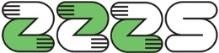 Zavod za zdravstveno zavarovanje Slovenije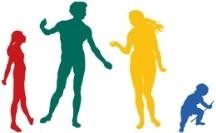 DirekcijaMiklošičeva cesta 241507 Ljubljanawww.zzzs.siTel.: 01 30 77 551E-pošta: letovanje@zzzs.si 